Zaprasza Osoby z orzeczonym
umiarkowanym lub znacznym stopniem niepełnosprawności do składania wniosków w ramach programu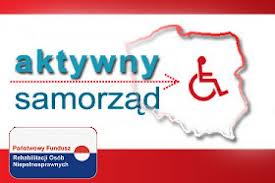 Moduł IPomoc w zakupie oprzyrządowania do posiadanego samochodu (osoby z dysfunkcją narządu ruchu- umiarkowany i znaczny st. niepełnosprawności)Pomoc w uzyskaniu prawo jazdy kat. B (osoby z dysfunkcją narządu ruchu- umiarkowany i znaczny st. niepełnosprawności)Zakup sprzętu elektronicznego, oprogramowania oraz jego elementów (znaczny st. niepełnosprawności - dysfunkcja kończyn górnych lub narządu wzroku)Zakup wózka inwalidzkiego o napędzie elektrycznym (osoby ze znacznym st. niepełnosprawności)Zakup protezy, w której zastosowano nowoczesne rozwiązania techniczne) Opłata za przedszkole, żłobek (zapewnienie opieki dla osoby zależnej)Wnioski należy składać do 30 sierpnia 2014 roku 
w Powiatowym Centrum Pomocy Rodzinie w Szczytnie 
przy ulicy M. Konopnickiej 70, pokój nr 2,Więcej informacji pod numerem 
tel. 89 624 97 10 lub e-mail: pcprszczytno@wp.plZaprasza Osoby z orzeczonym
umiarkowanym lub znacznymstopniem niepełnosprawności do składania wniosków w ramach programuModuł IIDofinansowanie kosztów nauki na poziomie wyższym (studia I i II stopnia, jednolite magisterskie, studia podyplomowe, szkoła policealna)Wnioski należy składać do 30 września 2014 roku 
w Powiatowym Centrum Pomocy Rodzinie w Szczytnie 
przy ulicy M. Konopnickiej 70, pokój nr 2,Więcej informacji pod numerem 
tel. 89 624 97 10 lub e-mail: pcprszczytno@wp.pl